The yearly completion and submittal of this form, including the certification statements, will fulfill the requirements of Minn. R. Chapter 7041 for annual reporting of biosolids landspreading activities. This form must be submitted to the Minnesota Pollution Control Agency (MPCA) at the address above by December 31 following the cropping year. When bulk biosolids are applied, this form must be prepared by, or under the supervision of, a Type IV certified operator or inspector.Facility informationCheck here if biosolids were not land applied during this cropping year:  Reporting of biosolids informationPathogen reductionSelect the option/s used to meet pathogen reduction requirements:Class B Options:1.	 Geometric mean of fecal coliform determined2.	Process to Significantly Reduce Pathogens (PSRP) monitored:	 Aerobic    Anaerobic    Air dry    Compost    Lime3.	 Process determined equivalent to a PSRP process monitoredClass A Options:  (1 - 6 listed under 7041.1300, subp. 2, C) 1     2     3     4     5     6Describe how the Class A or Class B pathogen reduction requirement is met. For example, indicate what information was used and how it was evaluated to determine compliance. 
(Do not submit daily data.)Vector attraction reductionsSelect the option/s by which vector attraction reduction was met: (For a detailed description of these options, see your Biosolids Manual or Minn. R. Chapter 7041.1400, subp. 2) A.	38% Volatile Solids Reduction () B.	Bench Scale - Anaerobically Digested C.	Bench Scale - Aerobically Digested D.	SOUR Test:   1.5 mg oxygen/hour at 20 C E.	Composted (aerobic/high temperature) F.	Lime or Alkaline Stabilization G.	Dried to 75% - for Stabilized Solids H.	Dried to 90% - for Unstabilized Solids I.		Injected J.	Incorporated within six hours of applicationFor options A through H only, describe how the option was met. If  is calculated, indicate which equation was used, i.e., Van Kleek.Biosolids AnalysisGreater sampling frequencyCompare your average biosolids values with those in the table on the left. List any parameters that have average values greater than the values in the table.These parameters must be analyzed two times their minimum sampling frequency during next year’s cropping season. Your minimum sampling frequency depends on the quantity of biosolids land applied.Site specific information*Use last soil test taken for organic matter content. Soil testing is required once in the three-year time period prior to land application unless stipulated otherwise in a permit or site approval letter. If soil tests were required to be taken for this reporting year, complete the following:Metals applied this year and cumulative (pounds/acre)Concentration (mg/kg)  X  .002  X  Dry tons/acre  =  pounds/acre of metal. 
For cumulative metals, add all past metal loadings together.Certification statements for managing biosolidsStatement #1:  Certification that preparer has checked if site has reached cumulative pollutant loading rate.This certification statement is not included on the annual report form. Copies are found in Figure 12 of the Land Application of Biosolids manual (see Minn. R. ch. 7041.1000, subp. 2, item B, for the requirement and 7041.1600, subp. 3, item M, for the certification statement.) Keep these signed certification statements in your records, but you do not need to include them with the annual report.Statement #2: Certification that a Type IV operator or inspector prepared the annual report.I certify that the attached forms were prepared by myself or under my supervision.Statement #3:  Certification that pathogen reduction (for all facilities) and vector attraction reduction
Options A through H (if chosen) were used — signed by biosolids preparer.Plain language:  I have supervised preparing information that is used to determine if our biosolids program complies with the pathogen reduction and vector attraction reduction () requirements of the biosolids rules. Specifically, Item       [insert one of items A through H — see page 1 of annual report for a list of options] of Minn. R. ch. 7041.1400, subp. 2, was used to meet  requirements. In addition, those who gathered and evaluated this information are qualified to do so. I understand that I may be penalized for false certification.Actual statement from rule:  I certify, under penalty of law, that the information that will be used to determine compliance with the Pathogen Requirements in Minn. R. ch. 7041.1300, subp. 2, or 7041.1300, subp. 3, and the  requirement in       [insert one of the vector attraction reduction requirements in Minn. R. ch. 7041.1400, subp. 2, A-H, if one of those requirements is met] has been prepared under my direction and supervision in accordance with the system designed to ensure that qualified personnel properly gather and evaluate the information used to determine that the pathogen requirements (and vector attraction reduction requirements, if applicable) have been met. I am aware that there are significant penalties for false certification, including the possibility of fine and imprisonment.Statement #4:  Certification that management practices and vector attraction reduction Options I or J
(if chosen) were used — signed by biosolids applier.Plain language:  I supervised preparing information that is used to determine if our biosolids program complies with the management practices, site restrictions and  requirements of the biosolids rules. Specifically, Item       [insert I for injection 
or J for incorporating within 6 hours of application] of Minn. R. ch. 7041.1400, subp. 2, was used to meet  requirements. In addition, those who gathered and evaluated this information are qualified to do so. I understand that I may be penalized for false certification.Actual statement from rule:  I certify, under penalty of law, that the information that will be used to determine compliance with the Management Practices in Minn. R. ch. 7041.1200, the Site Restrictions in Minn. R. ch. 7041.1300, subp. 3, item D, and the  requirement in       [insert Minn. R. ch. 7041.1400, subp. 2, I or J, if applicable] for each site on which bulk biosolids is applied has been prepared under my direction and supervision according to the system designed to ensure that qualified personnel properly gather and evaluate the information used to determine that the management practices and site restrictions have been met. I am aware that there are significant penalties for false certification including the possibility of fine and imprisonment.Management practices were met by: (Check appropriate boxes for compliance descriptions, or if needed, add your own description. For example, mineland reclamation may not follow all agricultural site practices, such as those for slope.) Biosolids were applied on sites approved by the MPCA according to Minn. R. ch. 7041.0800. Biosolids were applied according to the soil, slope, and separation distance requirements of Minn. R. ch. 7041.1200. A detailed description of how agronomic rate requirements were met is on page 3 of this Annual Report. The farmer was notified of the applicable site restrictions for harvesting crops, grazing and public access.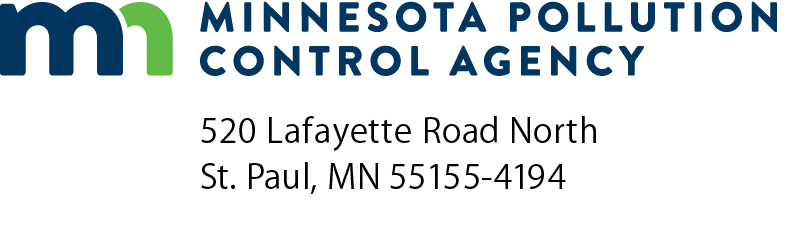 Biosolids Annual Report’s Biosolids ProgramFigure 11Reporting period:  September 1,through August 31,Facility name:NPDES or  Permit number:Contact person:Phone number:Work address:Email address:Total quantity of biosolids land applied as bulk material:Total quantity of biosolids land applied as bulk material:Total quantity of biosolids land applied as bulk material:Gallons orGallons orGallons orWet tons andWet tons andWet tons andDry tonsTotal quantity of Class A biosolids sold or given away in bags or other containers:Total quantity of Class A biosolids sold or given away in bags or other containers:Total quantity of Class A biosolids sold or given away in bags or other containers:Total quantity of Class A biosolids sold or given away in bags or other containers:Total quantity of Class A biosolids sold or given away in bags or other containers:Total quantity of Class A biosolids sold or given away in bags or other containers:Dry tonsDry tonsDry tonsDry tonsDry tonsDry tonsTotal quantity of biosolids transferred to another facility:Total quantity of biosolids transferred to another facility:Total quantity of biosolids transferred to another facility:Dry tons orDry tons orDry tons orDry tons orGallonsGallonsGallonsGallonsGallonsTransferred to what facility:Contact person/phone # of facility:Contact person/phone # of facility:Contact person/phone # of facility:Contact person/phone # of facility:Contact person/phone # of facility:Contact person/phone # of facility:/Sample #Sample #Sample #Sample #Sample #Sample #AverageDate/s of SamplingDate Sent to LabTotal Solids (%)Total Volatile Solids (%)Kjeldahl Nitrogen (%)Ammonia Nitrogen (%)Phosphorus (%)Potassium (%)pHArsenic (mg/kg)Cadmium (mg/kg)Copper (mg/kg)Lead (mg/kg)Mercury (mg/kg)Molybdenum (mg/kg)Nickel (mg/kg)Selenium (mg/kg)Zinc (mg/kg)ParameterConcentration (mg/kg)Arsenic    38Cadmium    43Copper2150Lead  420Mercury    28Molybdenum    38Nickel  210Selenium    50Zinc3750Your minimum biosolids sampling frequency=Two times minimum biosolids sampling frequency=Site Code       (each site follows column down):Landowner:Actual Acreage Receiving Biosolids:Last Cropping Year Field Was Applied To:Crop Grown This Year:Realistic Yield Goal (yield /acre):Crop Grown Previous Year:Soil Organic Matter*: Rate (lbs./acre):Which Months Biosolids Were Land Applied:Soil Test                                         Date Sampled:Texture:Organic Matter:Phosphorus:Potassium:pH:Soluble Salts:Application rates and methods: Application rates and methods: Application rates and methods: Application rates and methods: Sample # or average used in following calculations:Gallons or wet tons applied per acre this year:Dry tons applied per acre this year:Method: Surface/Inject/Incorporate (0 to 48 hrs.):Nitrogen applied                            (pounds/acre)Available nitrogen applied in biosolids this year:Carry-over nitrogen from 1 year ago:Carry-over nitrogen from 2 years ago:Nitrogen applied from other sources:Total nitrogen applied:ParameterThis YearCumulativeThis YearCumulativeThis YearCumulativeArsenicCadmiumCopperLeadMercuryMolybdenumNickelSeleniumZinc   Signature of Type IV Certified Operator or InspectorDate   Signature of Type IV Certified Operator or InspectorDate   Signature of Type IV Certified Operator or InspectorDate